IADE apoia criação de perfil de Designer Instrucional EuropeuDesigner Instrucional contribui para o sucesso do Plano de Ação de Educação Digital 2021-2027 e da política e estratégia da União Europeia sobre transições digitaisO IADE – Faculdade de Design, Tecnologia e Comunicação da Universidade Europeia, no âmbito do projeto QUEST – Qualifying for the Ultimate Engaging Smart Training – está a participar no desenvolvimento do currículo do Designer Instrucional com vista a sua certificação oficial a nível europeu. Esta é uma profissão cada vez mais importante dado o crescimento do ensino a distância e, apesar de já existir, não tem uniformização nem certificação.A COVID-19 impôs um ensino e aprendizagem remoto de emergência à escala global. Esse uso massivo e sem precedentes da tecnologia no método de ensino levou professores, formadores, alunos e famílias a enfrentarem uma curva acentuada de aprendizagem, expondo assim pontos fracos que precisam ser melhorados para que as tecnologias digitais possam ser integradas com sucesso nos sistemas de educação e formação. Os Designers Instrucionais estão, por isso, prestes a tornar-se profissionais-chave no domínio da educação e que, dadas as suas potenciais competências, estão numa posição crítica para contribuir para o sucesso do Plano de Ação de Educação Digital 2021-2027 e da política e estratégia da União Europeia sobre transições digitais e verdes em geral. É, neste sentido, que está em curso o projeto de investigação Erasmus+, um consórcio com parceiros a nível europeu (ISQe, IADE-UE, EFCoCert, EDEN, FIP, UTU), com gestão da portuguesa ISQe, que tem como objetivo o desenvolvimento de competências e de um perfil profissional em conformidade com o Quadro Europeu de Qualificações Nível 6. O projeto, financiado pela Agência Nacional, no âmbito do Programa Erasmus+, teve início em novembro de 2021 e está previsto terminar em outubro de 2023. O IADE é o líder do Pacote de Trabalho 2 (WP2): Curriculum para a Qualificação EID, sendo responsável pelo Desenvolvimento do Perfil Profissional EID, Guia e Modelo dos Resultados de Aprendizagem e o Desenvolvimento da Matriz de Competências.A equipa do IADE é liderada pelo diretor, Carlos Rosa - PhD, e é composta por António Gorgel – PhD, Rodrigo Hernandéz-Ramírez - PhD, João Batalheiro Ferreira - PhD e Ângela Silvestre - MA. No decorrer do projeto, realizou-se uma primeira reunião presencial na Estónia, em outubro, estando a segunda agendada para Lisboa, em abril de 2023, e que será coorganizada pelo IADE.O Design Instrucional é a técnica de desenhar / projetar um plano pedagógico, em função de uma avaliação base do público-alvo e dos objetivos que um determinado plano formativo deverá alcançar. O designer instrucional deverá coordenar uma equipa técnico-pedagógica, de forma a identificar quais os meios a alocar e como os adaptar de modo a criar um conteúdo integrado, coerente, apelativo, dinâmico, incluindo ou não avaliação de resultados, e que culmine num produto completo que satisfaça os objetivos pedagógicos inicialmente definidos.Sobre o IADE – Faculdade de Design, Tecnologia e Comunicação da Universidade EuropeiaO IADE – Faculdade de Design, Tecnologia e Comunicação da Universidade Europeia foi fundado, em Lisboa, em 1969, tendo sido pioneiro do ensino do Design em Portugal. Distinguido, durante três anos consecutivos, pela conceituada revista italiana Domus, como uma das 50 melhores escolas de Design da Europa, o IADE – Faculdade de Design Tecnologia e Comunicação da Universidade Europeia é a instituição que mais estudantes forma em Design, integrando instituições de referência internacional como a CUMULUS (International Association of Universities and Colleges of Art, Design and Media), a EDCOM (European Institute for Commercial Communications Education), e o UNIDCOM/IADE, uma unidade de investigação acreditada e financiada pela Fundação para a Ciência e Tecnologia. O IADE – Faculdade de Design, Tecnologia e Comunicação da Universidade Europeia é, desde novembro de 2016, uma unidade orgânica da Universidade Europeia. Para mais informações sobre o IADE: www.iade.europeia.pt Para mais informações contactar:     Joana Abreu | Joana.abreu@lift.com.pt |+351 91 086 90 76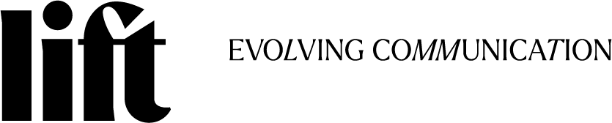 			  Tânia Miguel | tania.miguel@lift.com.pt  +351 91 827 03 87 